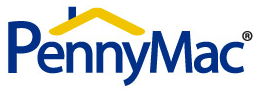 Penny Mac Eligibility Review Loan Change Request (Use this form to revise parameters of loans submitted for non-delegated Eligibility Review)Loan informationClient Name			       Borrower Last Name 		Penny Mac Loan #Requestor Name		       Requestor email			Requestor Phone #Change Request 1: Parameter changing			       Original:				Revised to:Change Request 2: Parameter changing			       Original:				Revised to:Request Detail / Reason for Change (as applicable)Important Reminders:Loan Change Request must be accompanied by updated AUS and complete updated 1003The completed request form and AUS need to be uploaded into Document Center as Eligibility Review Doc to Clear Pend documentsReviews performed by PennyMac only evaluate secondary market purchase eligibility.  The Lender/Client is wholly responsible for any compliance related disclosure requirements associated with changes in loan terms and conditions.  If changes impact lock attributes and/or price, the Lender/Client is also wholly responsible for applicable changes to the lock within the Correspondent Portal.Revised 07/27/16